Name of Journal: World Journal of Clinical CasesManuscript No: 46366Manuscript Type: CASE REPORTElectrohydraulic lithotripsy and rendezvous nasal endoscopic cholangiography for common bile duct stone: A case reportKimura K et al. Lithotripsy and cholangiography for CBD stoneKoichi Kimura, Kensuke Kudo, Tomoharu Yoshizumi, Takeshi Kurihara, Shohei Yoshiya, Yohei Mano, Kazuki Takeishi, Shinji Itoh, Noboru Harada, Toru Ikegami, Tetsuo IkedaKoichi Kimura, Kensuke Kudo, Tetsuo Ikeda, Department of Endoscopy and Endoscopic Surgery, Fukuoka Dental College, Fukuoka 814-0175, JapanKoichi Kimura, Kensuke Kudo, Tomoharu Yoshizumi, Takeshi Kurihara, Shohei Yoshiya, Yohei Mano, Kazuki Takeishi, Shinji Itoh, Noboru Harada, Toru Ikegami, Tetsuo Ikeda, Department of Surgery and Science, Graduate School of Medical Sciences, Kyushu University, Fukuoka 812-8582, JapanORCID number: Koichi Kimura (0000-0003-4116-4135); Kensuke Kudo (0000-0001-8977-9126); Tomoharu Yoshizumi (0000-0002-4497-1816); Takeshi Kurihara (0000-0002-3063-9126); Shohei Yoshiya (0000-0003-4642-5058); Yohei Mano (0000-0001-8365-3194); Kazuki Takeishi (0000-0002-8448-5396); Shinji Itoh (0000-0003-0382-2520); Noboru Harada (0000-0002-6791-7097); Toru Ikegami (0000-0001-5792-5045); Tetsuo Ikeda (0000-0002-1193-6707).Author contributions: Kimura K was responsible for the study conception, design and drafting of the manuscript; Kudo K, Kurihara T, Yoshiya S, Mano Y, Takeishi K, Itoh S, Harada N, and Ikegami T were responsible for data collection; Yoshizumi T and Ikeda T were responsible for critical revision of the manuscript, and all authors issued final approval for the version to be submitted.Informed consent statement: Informed written consent was obtained from the patient for publication of this report and any accompanying images.Conflict-of-interest statement: The authors declare that they have no conflict of interest.CARE Checklist (2016) statement: The authors have read the CARE Checklist (2016), and the manuscript was prepared and revised according to the CARE Checklist (2016).Open-Access: This article is an open-access article which was selected by an in-house editor and fully peer-reviewed by external reviewers. It is distributed in accordance with the Creative Commons Attribution Non Commercial (CC BY-NC 4.0) license, which permits others to distribute, remix, adapt, build upon this work non-commercially, and license their derivative works on different terms, provided the original work is properly cited and the use is non-commercial. See: http://creativecommons.org/licenses/by-nc/4.0/Manuscript source: Unsolicited manuscriptCorresponding author: Koichi Kimura, MD, PhD, Assistant Professor, Doctor, Surgeon, Department of Endoscopy and Endoscopic Surgery, Fukuoka Dental College, 2-15-1, Tamura, Sawaraku, Fukuoka 814-0175, Japan. kkimura@surg2.med.kyushu-u.ac.jpTelephone: +81-92-8010411Fax: +81-92-8010459 Received: February 12, 2019Peer-review started: February 13, 2019First decision: March 9, 2019Revised: March 20, 2019Accepted: March 26, 2019  Article in press: March 26, 2019Published online: May 26, 2019AbstractBACKGROUNDIn patients with large stones in the common bile duct (CBD), advanced treatment modalities are generally needed. Here, we present an interesting case of a huge CBD stone treated with electrohydraulic lithotripsy (EHL) by the percutaneous approach and rendezvous endoscopic retrograde cholangiography (ERC) using a nasal endoscope. CASE SUMMARYA 91-year-old woman underwent ERC for a symptomatic large CBD stone with a diameter of 50 mm. She was referred to our institution after the failure of lithotomy by ERC, and after undergoing percutaneous transhepatic biliary drainage. We attempted to fragment the stone by transhepatic cholangioscopy using EHL. However, the stones were too large and partly soft clay-like for lithotripsy. Next, we attempted lithotomy with ERC and cholangioscopy by the rendezvous technique using a nasal endoscope and achieved complete lithotomy. No complication was observed at the end of this procedure.CONCLUSIONCholangioscopy by rendezvous technique using a nasal endoscope is a feasible and safe endoscopic method for removing huge CBD stones.Key words: Common bile duct stone; Electrohydraulic lithotripsy; Rendezvous technique; Endoscopic retrograde cholangiography; Nasal endoscop; Case report© The Author(s) 2019. Published by Baishideng Publishing Group Inc. All rights reserved.Core tip: Common bile duct (CBD) stones that are very large may require choledochotomy or lithotomy. However, surgery may be contra indicated in very elderly patients, and alternate treatments are required. Recent reports indicate that electrohydraulic lithotripsy (EHL) is an effective treatment for bile duct stones. We used EHL, followed by retrograde cholangiography and the rendezvous technique via nasal endoscope to successfully treat an elderly patient with a 50 mm diameter CBD stone.Citation: Kimura K, Kudo K, Yoshizumi T, Kurihara T, Yoshiya S, Mano Y, Takeishi K, Itoh S, Harada N, Ikegami T, Ikeda T. Electrohydraulic lithotripsy and rendezvous nasal endoscopic cholangiography for common bile duct stone: A case report. World J Clin Cases 2019; 7(10): 1149-1154URL: https://www.wjgnet.com/2307-8960/full/v7/i10/1149.htmDOI: https://dx.doi.org/10.12998/wjcc.v7.i10.1149INTRODUCTIONCommon bile duct (CBD) stones are identified in up to 12% of patients with bile duct stones and are generally managed with endoscopic retrograde cholangiography (ERC) with endoscopic sphincterotomy (EST) for lithotomy[1]. Unfortunately, up to 15% of all CBD stones cannot be removed using standard techniques, due to the technical difficulty[2]. Extracorporeal shock wave lithotripsy, laser lithotripsy, and balloon sphincteroplasty enable us to manage such complicated cases[3]. Surgical procedures, such as choledochotomy and lithotomy, are performed for cases of endoscopic failure[4]. However, surgical procedures may be contraindicated for very elderly people, such as those over 90 years old, and need careful consideration.Recently, several reports have shown that electrohydraulic lithotripsy (EHL) is useful as a treatment for bile duct stones[5,6]. This newer procedure has not yet been established as a standard treatment, and only a few reports regarding the endoscopic treatment of bile duct stones have been published. Moreover, some cases are difficult to treat with EHL. Development of endoscopic and noninvasive lithotomy methods that avoid surgical procedures is essential for elderly patients.Here we present the case of a patient with a huge CBD stone with a diameter of 50 mm that was successfully treated using EHL with transhepatic cholangioscopy, followed by ERC lithotomy and cholangioscopy by the rendezvous technique with a nasal endoscope.CASE PRESENTATIONChief complaintsA 91-year-old woman was admitted to another hospital because of abdominal pain, nausea, vomiting, and jaundice due to cholangitis with CBD stones.History of present illnessLithotomy by ERC was unsuccessful due to the large size of the stone. Thereafter, she developed strangulated CBD stones in the papilla of Vater, and underwent percutaneous transhepatic biliary drainage (PTBD) of the left lobe. She was transferred to our hospital afterward for general condition management.History of past illnessThe patient had a history of repeated cholangitis due to CBD stones.Personal and family historyShe had hypertension and dementia. There is no history of her family.Physical examination upon admissionShe had slight jaundice upon admission, but general condition was alomost good.Laboratory examinationsLaboratory findings indicated thatwhite blood corpuscle was 5900 (reference range 3500-8400), haemoglobin 9.6 g/dL (reference range 11.3-15.2 U/L), albumin 3.0 g/dL (reference range 4.0-5.0 g/dL), aspartate aminotransferase 49 U/L (reference range 13-33 U/L), alanine aminotransferase 97 U/L (reference range 6-30 U/L), alkaline phosphatase 378 U/L (reference range 115-359 U/L), gamma-glutamyl transpeptidase 81 U/L (reference range 10-47 U/L), and C-reactive protein 0.82 mg/dL (reference range < 0.2 mg/dL).Imaging examinationsCholangiography revealed a huge CBD stone over 50 mm in diameter (Figure 1).FINAL DIAGNOSISThe patient was diagnosed with repeat cholangitis due to CBD stones.TREATMENTThe single-stage ERC approach was not suitable for the huge CBD stone. We up-sized to a 14 Fr drainage tube and performed cholangioscopy and EHL lithotripsy (SpyGlassTM, Boston Scientific Corporation, United States) and ERC. First, EHL was performed with a cholangioscope from the percutaneous route. However, the stone was too large and partly soft clay-like in texture. We scaled down the stone by reducing the periphery with EHL, then performed ERC and EST. After cannulation into the bile duct, which was difficult due to the large periampullary diverticula, we performed the rendezvous technique (Figure 2). Lithotripsy was attempted via another crasher catheter (CrasherCatheter PowerCatchTM, MTW Endoskopie, Germany). We succeeded in breaking the CBD stone into small pieces in the bile duct, but the stone was too soft and many pieces adhered to the CBD wall. Therefore, we performed direct peroral cholangioscopy by nasal endoscope with the rendezvous technique (Figure 3). The guidewire was inserted from the PTBD route into the papilla of Vater, and was grasped with biopsy forceps via the nasal endoscope. The nasal endoscope was then inserted into the CBD along the guidewire. Complete lithotomy was accomplished by nasal endoscope with biopsy forceps and basket catheter (MiniCatchTM, MTW Endoskopie, Germany).OUTCOME AND FOLLOW-UPThere is no recurrence of CBD stones after treatment for one year.DISCUSSIONTrikudanathan et al[2] reported that in approximately 10%-15% of patients, managing biliary stones becomes hard due to hardships in accessing the bile duct (periampullary diverticula, gastrointestinal reconstructive surgery), a large number or size of stones (diameter > 15 mm), misshapen shaped stones, or location of the stones. In this case, the large diameter of the stone, its soft clay-like texture, and large parapapillary diverticula made it hard to accomplish complete lithotomy. Recently, various techniques for the treatment of intractable CBD stones have been reported. In 1982, Riemann et al[7] first introduced mechanical lithotripsy with baskets. Mechanical lithotripsy is currently the most widely used technique for fragmentation of stones and is routinely the first approach to fragment CBD stones with great advantages that are simplicity and cost-effectiveness. However, this procedure cannot be adapted to stones larger than the size of the basket, and hard and densely calcified stones resist mechanical fragmentation, resulting in an extraction failure with standard baskets.EHL consists of a bipolar lithotripsy probe that discharges sparks with the aid of a charge generator in an aqueous medium. The sparks generated under water generate high-frequency hydraulic pressure waves, the energy of which is absorbed by nearby stones and results in their fragmentation[8]. EHL can be performed under fluoroscopic guidance by direct cholangioscopic vision. Nevertheless, in our case, we could not complete lithotomy by EHL due to the soft clay-like consistency inside the stone. Next, we attempted lithotomy with ERC after scaling down the periphery of the large stone with EHL.Direct peroral cholangioscopy using an ultra-slim endoscope can be effective in managing patients with retained CBD stones[9]. The most profound disadvantage of peroral cholangioscopy, however, is the difficulty associated with traversing the biliary sphincter to gain access to the bile duct. This is mainly due to looping of the ultra-slim upper endoscope in the stomach or in the duodenum. To enhance the success rate of peroral cholangioscopy, specialized accessories or techniques are needed to advance the ultra-slim endoscope into the proximal biliary system[2]. We utilized the rendezvous technique to approach the bile duct by nasal endoscope.Some studies have reported that the rendezvous technique is useful to easily access the bile duct[6,10,11]. When performing the rendezvous technique, we were easily able to access the CBD by grasping the guidewire inserted from the PTCD route using biopsy forceps.The nasal endoscope was then inserted easily into the CBD, and used to directly visualize the CBD stones. The nasal endoscope has a wide forceps channel that accommodates insertion of biopsy forceps to grasp the guidewire, and the image from the nasal endoscope is clearer than that of the usual cholangioscope. We, therefore, find that it is easier to treat huge CBD stones using the rendezvous technique than the usual peroral cholangioscopy.CONCLUSIONIn this case, the large and soft CBD stone made lithotomy difficult. Moreover, the large parapapillary diverticula made it difficult to cannulate into the papilla of Vater and to complete lithotomy. Therefore, we derived procedures to overcome those challenges.REFERENCES1 Freitas ML, Bell RL, Duffy AJ. Choledocholithiasis: evolving standards for diagnosis and management. World J Gastroenterol 2006; 12: 3162-3167 [PMID: 16718834 DOI: 10.3748/wjg.v12.i20.3162]2 Trikudanathan G, Navaneethan U, Parsi MA. Endoscopic management of difficult common bile duct stones. World J Gastroenterol 2013; 19: 165-173 [PMID: 23345939 DOI: 10.3748/wjg.v19.i2.165]3 Li G, Pang Q, Zhang X, Dong H, Guo R, Zhai H, Dong Y, Jia X. Dilation-assisted stone extraction: an alternative method for removal of common bile duct stones. Dig Dis Sci 2014; 59: 857-864 [PMID: 24254339 DOI: 10.1007/s10620-013-2914-4]4 Fang L, Wang J, Dai WC, Liang B, Chen HM, Fu XW, Zheng BB, Lei J, Huang CW, Zou SB. Laparoscopic transcystic common bile duct exploration: surgical indications and procedure strategies. Surg Endosc 2018; 32: 4742-4748 [PMID: 30298446 DOI: 10.1007/s00464-018-6195-z]5 Otsuka Y, Kamata K, Takenaka M, Minaga K, Tanaka H, Kudo M. Electronic hydraulic lithotripsy by antegrade digital cholangioscopy through endoscopic ultrasound-guided hepaticojejunostomy. Endoscopy 2017; 49: E316-E318 [PMID: 28992640 DOI: 10.1055/s-0043-119971]6 Kimura K, Kudo K, Kurihara T, Yoshiya S, Mano Y, Takeishi K, Itoh S, Harada N, Ikegami T, Yoshizumi T, Ikeda T. Rendezvous Technique Using Double Balloon Endoscope for Removal of Multiple Intrahepatic Bile Duct Stones in Hepaticojejunostomy After Living Donor Liver Transplant: A Case Report. Transplant Proc 2019; 51: 579-584 [PMID: 30879594 DOI: 10.1016/j.transproceed.2018.12.005]7 Riemann JF, Seuberth K, Demling L. Clinical application of a new mechanical lithotripter for smashing common bile duct stones. Endoscopy 1982; 14: 226-230 [PMID: 7140657 DOI: 10.1055/s-2007-1021626]8 Seitz U, Bapaye A, Bohnacker S, Navarrete C, Maydeo A, Soehendra N. Advances in therapeutic endoscopic treatment of common bile duct stones. World J Surg 1998; 22: 1133-1144 [PMID: 9828721 DOI: 10.1007/s002689900532]9 Kurihara T, Yasuda I, Isayama H, Tsuyuguchi T, Yamaguchi T, Kawabe K, Okabe Y, Hanada K, Hayashi T, Ohtsuka T, Oana S, Kawakami H, Igarashi Y, Matsumoto K, Tamada K, Ryozawa S, Kawashima H, Okamoto Y, Maetani I, Inoue H, Itoi T. Diagnostic and therapeutic single-operator cholangiopancreatoscopy in biliopancreatic diseases: Prospective multicenter study in Japan. World J Gastroenterol 2016; 22: 1891-1901 [PMID: 26855549 DOI: 10.3748/wjg.v22.i5.1891]10 Noel R, Arnelo U, Swahn F. Intraoperative versus postoperative rendezvous endoscopic retrograde cholangiopancreatography to treat common bile duct stones during cholecystectomy. Dig Endosc 2019; 31: 69-76 [PMID: 29947437 DOI: 10.1111/den.13222]11 Yoshiya S, Shirabe K, Matsumoto Y, Ikeda T, Soejima Y, Yoshizumi T, Uchiyama H, Ikegami T, Harimoto N, Maehara Y. Rendezvous ductoplasty for biliary anastomotic stricture after living-donor liver transplantation. Transplantation 2013; 95: 1278-1283 [PMID: 23492991 DOI: 10.1097/TP.0b013e31828a9450]P-Reviewer: de Quadros LG, Friedel D S-Editor: Dou Y L-Editor: A E-Editor: Xing YXSpecialty type: Medicine, Research and ExperimentalCountry of origin: JapanPeer-review report classificationGrade A (Excellent): 0Grade B (Very good): 0Grade C (Good): C, CGrade D (Fair): 0Grade E (Poor): 0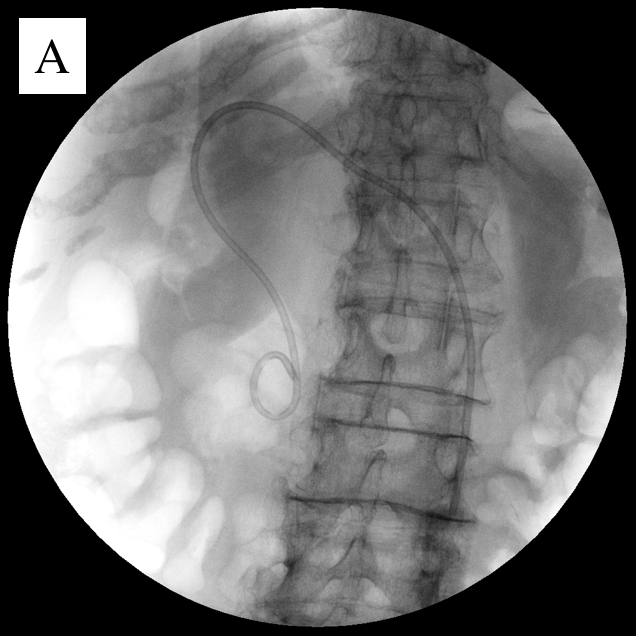 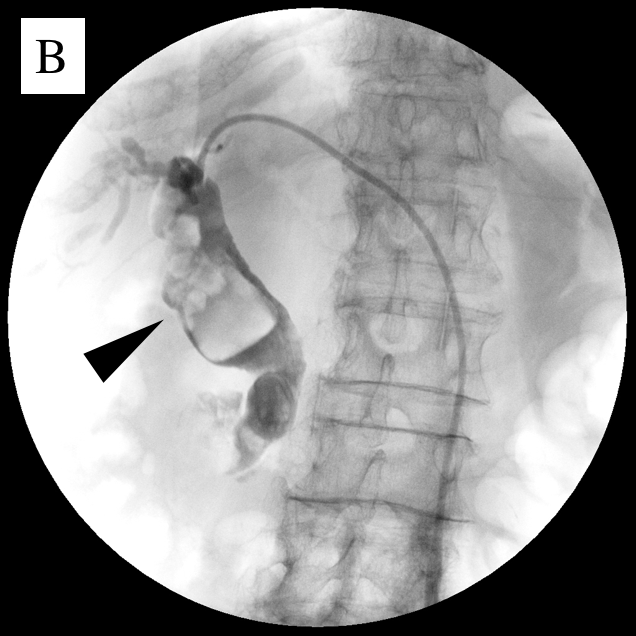 Figure 1 Cholangiography images in percutaneous transhepatic biliary drainage. A: A 6 Fr pig-tail extra drainage tube is inserted; B: Black arrow head shows huge common bile duct stones (over 50 mm).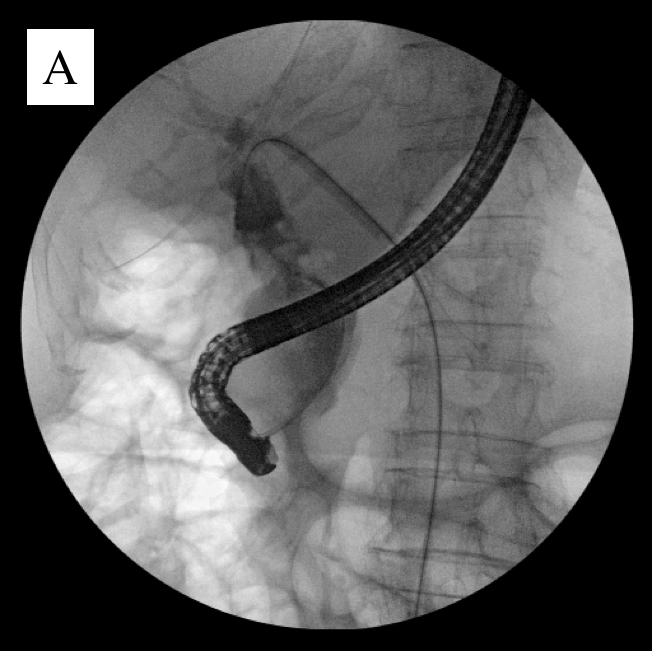 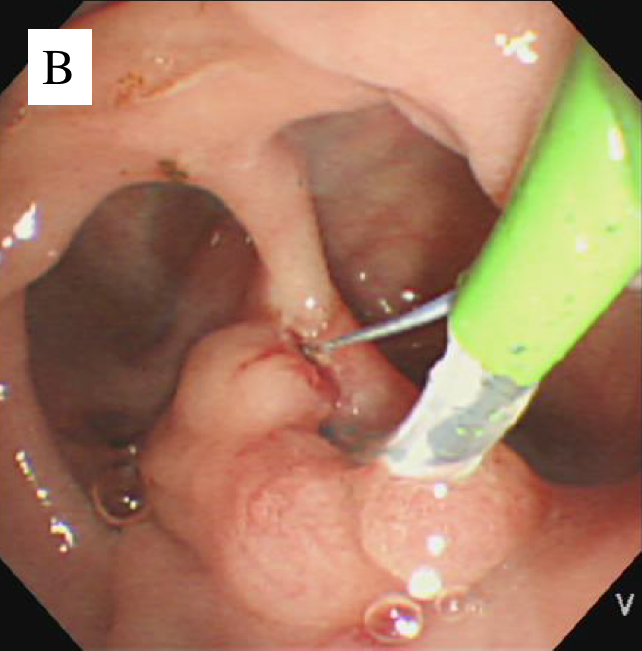 Figure 2 Images of endoscopic retrograde cholangiography and endoscopic sphincterotomy with rendezvous technique. A: Cholangiography image of endoscopic retrograde cholangiography with rendezvous technique; B: Endoscopic image of endoscopic sphincterotomy. Large periampullary diverticula surrounding the papilla of Vater. 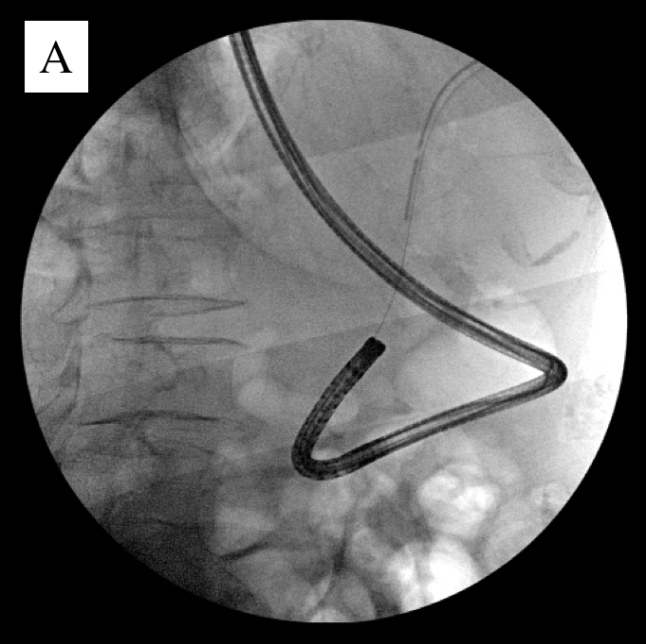 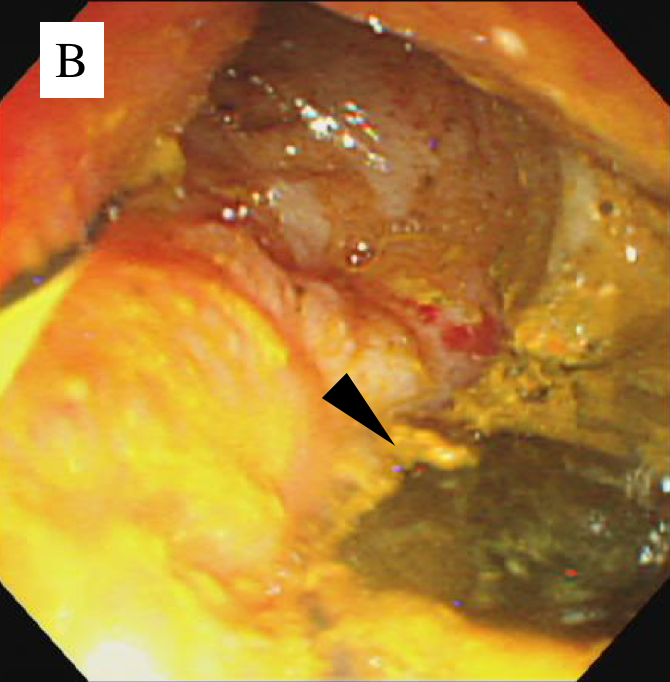 Figure 3 Images of direct peroral cholangioscopy by nasal endoscope with rendezvous technique. A: Cholangiography images of insertion of nasal endoscope in common bile duct (CBD) by rendezvous technique; B: Direct peroral cholangioscopy image by nasal endoscope in CBD. Black arrow head shows adhered stone piece in the CBD wall.